AUFNAHMEANTRAG
zum Verein DER BELGISCHEN SCHÄFERHUNDE IN ÖSTERREICH, 
ORTSGRUPPE ZURNDORF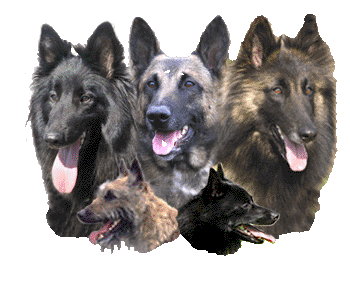 Antragsteller: 	Frau			Herr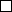 Vorname:		_______________________________________________________Nachname:		_______________________________________________________Titel:			_______________________________________________________Geburtsdatum: 	_______________________________________________________Adresse:		_______________________________________________________PLZ:			_______________________________________________________Ort:			_______________________________________________________Telefonnummer:	_______________________________________________________E-Mail-Adresse:	_______________________________________________________
Mitglied bei folgenden 
Hundevereinen:	_______________________________________________________Mitgliedsbeitrag:
Einmalige Einschreibgebühr			 		EUR 10,00
Jährlicher Mitgliedsbeitrag:
A:	Vollmitgliedschaft mit Bezug der Zeitschrift UH		EUR 65,00B:	Vollmitgliedschaft ohne Bezug der Zeitschrift UH		EUR 40,00C:	Familienanschlussmitglied					EUR 15,00WICHTIG! Bitte noch nichts einzahlen:Ihr Antrag auf Mitgliedschaft wird innerhalb eines Monats vom Vorstand behandelt und anschließend werden sie über das Ergebnis durch die Schriftführung verständigt. Nach erfolgter Verständigung zahlen sie bitte die Aufnahmegebühr und den Mitgliedsbeitrag auf unsere Bankverbindung ein.Bankverbindung: Verein der Freunde der Belgischen Schäferhunde in Österreich, Ortsgruppe ZurndorfUniCredit Bank Austria AG, Bankleitzahl: 12000, Konto Nr.: 52999 068 957Die Mitgliedschaft beginnt mit der Einzahlung des Mitgliedsbeitrages. Ich erkläre meinen Beitritt zum Verein der Belgischen Schäferhunde in Österreich (VBSÖ) und verpflichte mich zur Anerkennung der Vereinssatzungen und der Zuchtordnung, sowie zur pünktlichen Bezahlung des Mitgliedsbeitrages. Die Vereinsmitgliedschaft ist unbefristet und bleibt bis zum ordnungsgemäßen Vereinsaustritt aufrecht.Ich bitte um Zusendung der 	  Satzungen		  Datenschutzerklärung  Zustimmung zur DatenverarbeitungAufgrund der neuen Datenschutzgrundverordnung (DSVGO) sind wir verpflichtet, Ihre Zustimmung zur elektronischen Speicherung Ihrer persönlichen Daten einzuholen. Wir ersuchen Sie deshalb, auch folgende Datenschutzerklärung auszufüllen. Der sichere Umgang mit Ihren persönlichen Daten ist uns ein besonderes Anliegen, und in der Datenschutzerklärung des Vereins geregelt. Diese Erklärung ist verbindlich, und von allen Vorständen, die mit Ihren Daten zu tun haben, unbedingt einzuhalten. Einwilligungserklärungen:
Elektronische Zustellung der VereinspostIch bin damit einverstanden, dass Post vom Vereinsvorstand, insbesondere die Einladung zur Jahreshauptversammlung, per E-Mail and die von mir angegebene Mailadresse versandt wird. JA			 NEIN	 (Zutreffendes bitte ankreuzen)Information zur Datenweitergabe an Fach- bzw. Dachverbände:Ich nehme zur Kenntnis, dass im Falle der Teilnahme an Prüfungen und Wettkämpfen eine Übermittlung personenbezogener Daten an Fach- bzw. Dachverbände (z.B. den ÖKV) zur Abwicklung dieser Wettkämpfe gegebenenfalls erforderlich sein kann. Darüber hinaus erkläre ich mich damit einverstanden, dass die mit diesem Formular erhobenen Daten zu den in der Datenschutzerklärung/in den Informationen über die Verwendung personenbezogener Daten (siehe unten!) angeführten Zwecken auch an den:Österreichischen Kynolgenverband (ÖKV)Verein der Belgischen Schäferhunde in Österreich als Dachverband der Ortsgruppe Zurndorfweitergegeben werden dürfen.Ein Widerruf ist jederzeit mit Wirkung für die Zukunft per E-Mail an oder per Brief an den VBSÖ OG Zurndorf, Lagergasse 8, 2424 Zurndorf, möglich. Ich nehme zur Kenntnis, dass der Widerruf der Zustimmung der Datenweitergabe die Teilnahme an diversen Prüfungen und Wettkämpfen verhindern kann, da eine Meldung an diverse Dachverbände seitens des Vereins nicht mehr möglich ist.  JA			 NEIN	 (Zutreffendes bitte ankreuzen)Einverständniserklärung Newsletter: Wir behalten uns vor, in unregelmäßigen Abständen Newsletter an unsere Mitglieder zu versenden. Diese Newsletter informieren Sie über das Vereinsgeschehen und allgemeines über den Hundesport, Zucht und Haltung von Belgischen Schäferhunden, Informationen über Vereinsangebote, Kurse und Veranstaltungen, sowie Nützliches und Wissenswertes zu den Themen Hund, Hundesport, Gesundheit und gesundem Lebensstil. Die Vereinsmitgliedschaft ist nicht an den Bezug des Newsletters gebunden! Der Versand des Newsletters erfolgt auf elektronischem Wege an die bekannt gegebene E-Mail-Adresse. Eine Abbestellung ist jederzeit formlos mit Wirkung für die Zukunft per E-Mail an vbsoe-zurndorf@gmx.at oder per Brief an den VBSÖ OG Zurndorf, Lagergasse 8, 2424 Zurndorf, möglich.Ich möchte mit aktuellen Informationen über den VBSÖ, Ortsgruppe Zurndorf per E-Mail-Newsletter versorgt werden und stimme der Verwendung meines Vor- und Nachnamens, meines Geschlechts und meiner E-Mail-Adresse zu den angeführten Zwecken zu: JA			 NEIN		(Zutreffendes bitte ankreuzen)Nutzung Bild-/Foto-/Videoaufnahmen:Hiermit erkläre ich mich damit einverstanden, dass während Prüfungen, Wettkämpfen und anderen Vereinsveranstaltungen Foto- bzw. Videoaufnahmen von mir zum Zweck der Öffentlichkeitsarbeit des Vereins angefertigt, zu diesem Zweck eingesetzt und via Live-Stream (Übertragung über das Internet zum Zeitpunkt der Aufnahmen, keine Speicherung), via Internet (jederzeit weltweit durch jedermann abrufbar) und in sozialen Medien (jederzeit weltweit durch jedermann abrufbar) veröffentlicht werden können.Aus dieser Zustimmung leite ich keine Rechte (z.B. Entgelt) ab. Diese Einverständniserklärung ist jederzeit mit Wirkung für die Zukunft per E-Mail an vbsoe-zurndorf@gmx.at oder per Brief an den VBSÖ OG Zurndorf, Lagergasse 8, 2424 Zurndorf, widerrufbar. Im Falle des Widerrufs werden die Aufnahmen von der jeweiligen Plattform entfernt. Waren die Aufnahmen im Internet verfügbar, erfolgt die Entfernung, soweit sie den Verfügungsmöglichkeiten des Vereins unterliegen.  JA			 NEIN		(Zutreffendes bitte ankreuzen)Information über die Verwendung personenbezogener Daten/Datenschutzerklärung:Mit meiner Unterschrift nehme ich zur Kenntnis, dass meine personenbezogenen Daten (Vorname, Nachname, Titel, Geburtsdatum, Geschlecht, Adresse, PLZ, Ort, Telefonnummer, E-Mail-Adresse, Eintrittsdatum, eventuell Funktion) auf vertraglicher Grundlage (Mitgliedschaft) innerhalb des Vereins elektronisch und manuell verarbeitet werden. Die Zwecke der Verarbeitung sind: sportliche, organisatorische und fachliche Administration und finanzielle Abwicklung, Mitgliederverwaltung, Zusendung von Vereins- und Verbandsinformationen, Informationen zu Veranstaltungen und Einladungen zu Versammlungen und Vereinsveranstaltungen.Der VBSÖ, Ortsgruppe Zurndorf ist Verantwortlicher für die hier dargelegten Verarbeitungstätigkeiten. Die Bereitstellung meiner Daten ist zur Erfüllung des Vereinszwecks gemäß Statuten erforderlich, bei Nichtbereitstellung ist eine Mitgliedschaft zum Verein nicht möglich.Personenbezogene Daten finden vom Verein nur für die dargelegten Zwecke Verwendung. Details sind der Datenschutzerklärung des Vereins zu übernehmen. Diese senden wir auf Anfrage gerne zu. Meine Daten können im Falle der von mir geäußerten Einwilligung zur Datenweitergabe an Dach- und Fachverbände an diese weitergeleitet werden. Die Verarbeitungszwecke bei Dachverbänden erstrecken sich auf die rechtliche, steuerliche, administrative Unterstützung des Vereins, die Abwicklung von gemeinsam Projekten und Veranstaltungen, auf die Durchführung von Kursen und Fortbildungen, auf Unterstützung und Zusammenarbeit in Bereich Öffentlichkeitsarbeit und vieles mehr. Die Datenverarbeitungen auf Ebene von Fachverbänden stehen im direkten Zusammenhang mit der/den von mir ausgeübten Sportart(en) und reichen von der administrativen Unterstützung des Vereins, der Veranstaltungs- und Wettkampforganisation, der direkten Zusammenarbeit mit dem einzelnen Vereinsmitglied bis hin zur Kooperation mit nationalen und internationalen Einrichtungen und Verbänden insbesondere bei der Ausübung von Wettkampf- und Leistungssport. Meine Rechte im Zusammenhang mit datenschutzrechtlichen Vorschriften erstrecken sich auf das Recht auf Auskunft, Berichtigung, Löschung, Einschränkung, Datenübertragbarkeit und Widerspruch in die Verarbeitung. Des Weiteren habe ich ein Beschwerderecht bei der Datenschutzbehörde. Allgemein:Ich akzeptiere mit meiner Unterschrift die Statuten des VBSÖ, OG Zurndorf. Für alle Fragen zur Vereinsmitgliedschaft und zum Datenschutz steht mir darüber hinaus der Vorstand zur Verfügung.Hiermit stimme ich der oben genannten Bearbeitung meiner Daten durch den VBSÖ, Ortsgruppe Zurndorf, bis auf Widerruf zu. ___________________, am ___________________         __________________________________Ort				Datum				Unterschrift m				Unterschrift 